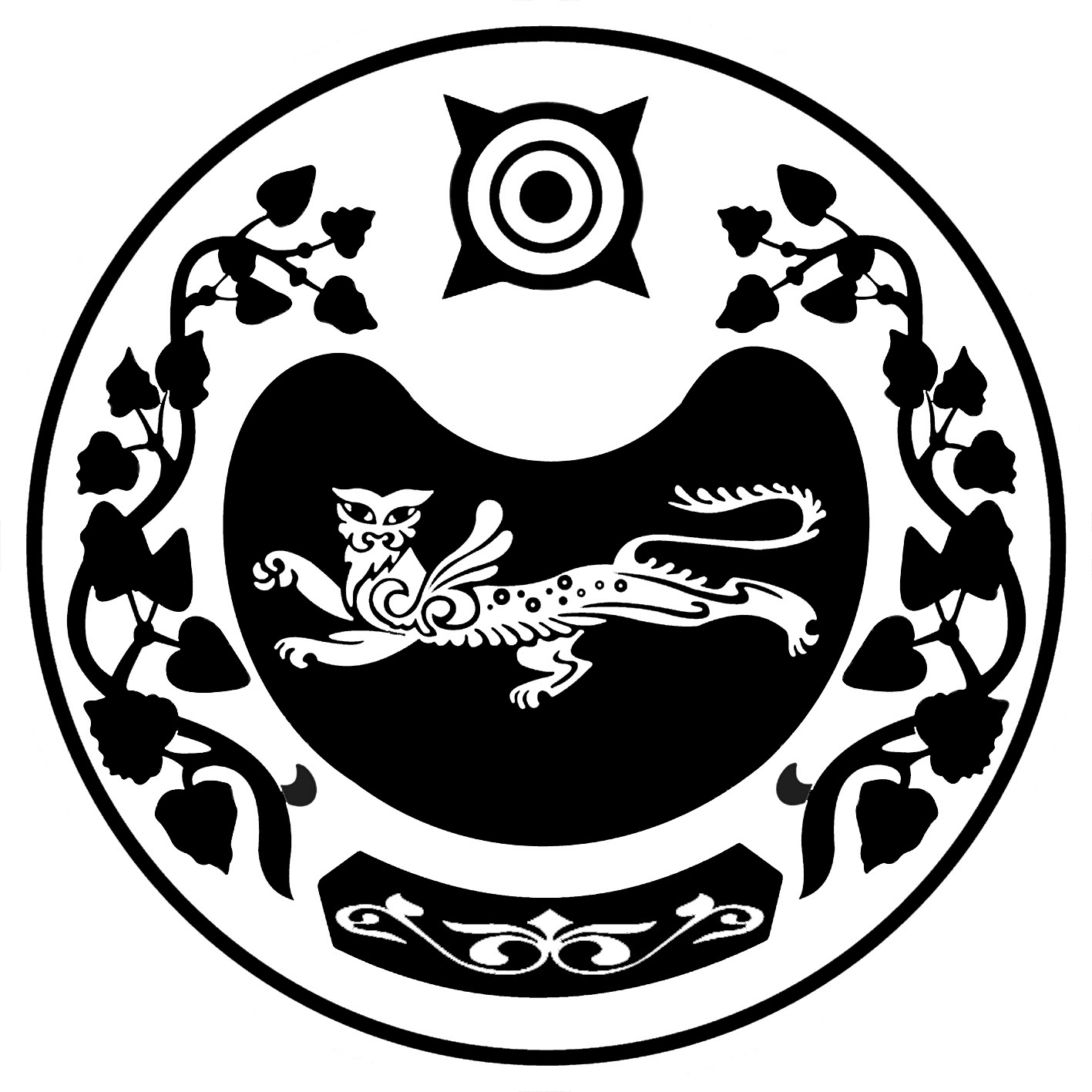 П О С Т А Н О В Л Е Н И Еот  19 февраля  2021 г.                                                                                                   № 4-пс. ВесеннееО присвоении адреса земельному участку                 В связи с упорядочением нумерации объектов недвижимости в селе Весеннее, Усть-Абаканского района Республики Хакасия, в соответствии с Постановлением администрации Усть-Абаканского района от 15.02.2002 №67-п «Об утверждении Примерного положения о порядке присвоения, изменения, аннулирования и регистрации объектов недвижимости  на территории Республики Хакасия», администрация      образования Весенненского  сельсовета ПОСТАНОВЛЯЮ: Земельному участку, из земель населенных пунктов,  с кадастровым номером: 19:10:110101:352, площадью 2884 кв.м.  присвоить  адрес:  Российская Федерация, Республика Хакасия, Усть- Абаканский муниципальный район, сельское поселение Весенненский сельсовет, село Весеннее, улица  1 Ферма, 3-1.          Глава Весенненского сельсовета                                               В.В. ИвановРОССИЯ ФЕДЕРАЦИЯЗЫХАКАС РЕСПУБЛИКАЗЫВЕСЕННЕНСКАЙ ААЛ ЧOБIНIНУСТАF-ПАЗЫРОССИЙСКАЯ ФЕДЕРАЦИЯРЕСПУБЛИКА ХАКАСИЯАДМИНИСТРАЦИЯВЕСЕННЕНСКОГО СЕЛЬСОВЕТА